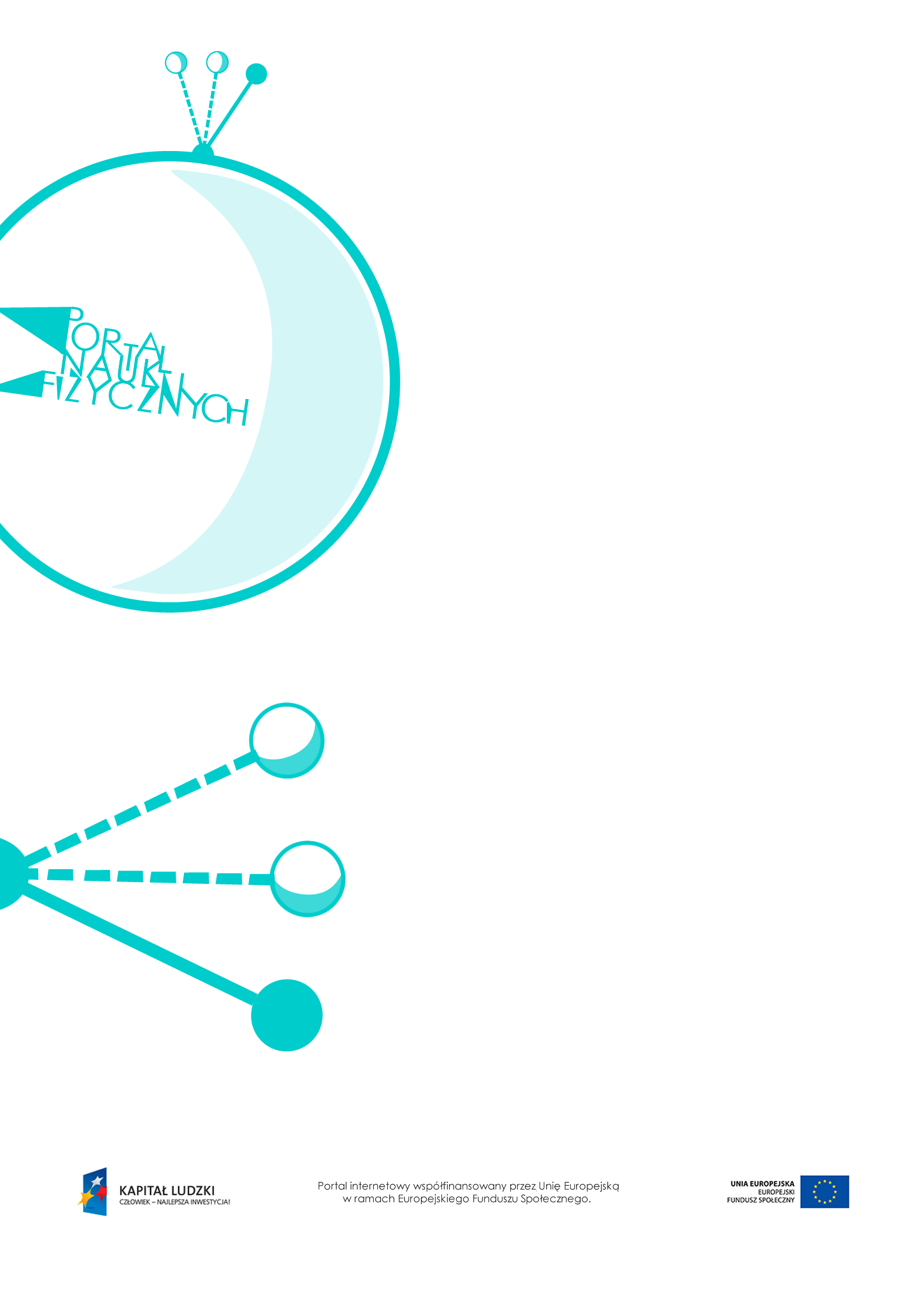 Ruch jednostajnyprostoliniowyRuch jednostajny prostoliniowy – scenariusz lekcjiCzas: 90 minutCele ogólneWprowadzenie pojęcia prędkości i jej jednostki w układzie SI.Umiejętność przeliczania jednostek prędkości.Rozwiązywanie zadań rachunkowych z wykorzystaniem pojęć: prędkości, drogi i czasu.Wprowadzenie pojęcia ruchu jednostajnego prostoliniowego.Umiejętność przeprowadzania eksperymentu mającego na celu wyznaczenie prędkości i analizowania jego wyników.  Odczytywanie i sporządzanie wykresów zależności prędkości od czasu i drogi od czasu w ruchu jednostajnym.Cele szczegółowe – uczeń:posługuje się pojęciem prędkości do opisu ruchu; interpretuje wartość prędkości jako drogę przebytą przez ciało poruszające się w jednostce czasu,posługuje się jednostką prędkości w układzie SI, przelicza jednostki prędkości (przelicza wielokrotnościi podwielokrotności),rozwiązuje zadania rachunkowe związane z pojęciami: prędkości, drogi i czasu,wykorzystuje wielkości fizyczne: drogę, prędkość i czas, do opisu ruchu jednostajnego prostoliniowego; wskazuje w otoczeniu przykłady tego ruchu,sporządza wykresy zależności drogi i prędkości od czasu dla ruchu jednostajnego prostoliniowego na podstawie danych z tabeli (oznacza wielkości i skale na osiach),na podstawie danych liczbowych lub wykresu wnioskuje, że w ruchu jednostajnym prostoliniowym droga jest wprost proporcjonalna do czasu; posługuje się proporcjonalnością prostą,planuje doświadczenie związane z wyznaczaniem prędkości przemieszczania się (np. w czasie: marszu, biegu, jazdy rowerem); szacuje rząd wielkości spodziewanego wyniku; wskazuje czynniki istotnei nieistotne; wyznacza prędkość; krytycznie ocenia wyniki doświadczenia,odczytuje dane z tabeli; odczytuje prędkość i przebytą odległość z wykresów zależności drogii prędkości od czasu w ruchu jednostajnym prostoliniowym,rysuje wykresy zależności drogi i prędkości od czasu w ruchu jednostajnym prostoliniowym na podstawie opisu słownego,wykorzystuje wielkości fizyczne: drogę, prędkość i czas, do rozwiązywania prostych zadań obliczeniowych związanych z ruchem jednostajnym prostoliniowym; rozróżnia wielkości dane i szukane,rozwiązuje zadania z zastosowaniem zależności między drogą, prędkością i czasem w ruchu jednostajnym prostoliniowym.Metody:pokaz,obserwacje,doświadczenia,rozwiązywanie zadań,pogadanka.Formy pracy:praca zbiorowa (z całą klasą),praca w grupach,praca indywidualna.Środki dydaktyczne:przyrządy do doświadczeń: rurka z wodą i pęcherzykiem powietrza, stopery, mazaki, taśma miernicza, pokaz slajdów „Wyznaczanie prędkości przemieszczania się – doświadczenie obowiązkowe”,tabela „Wartości prędkości w otaczającym świecie”,zadanie interaktywne „Wykresy w ruchu jednostajnym”,plansza „Ruch jednostajny – wykresy”, „Zadanie z egzaminu 2002”,„Zadania z egzaminu 2009”,„Zadania”,plansza „Pytania sprawdzające”.Przebieg lekcjiPytania sprawdzającePodaj przykłady ciał w ruchu i ciał w spoczynku względem ciebie.Wyjaśnij, co to znaczy, że ruch jest względny.Wyjaśnij znaczenie pojęć: toru ruchu, drogi i przemieszczenia.Wyjaśnij, w jaki sposób badamy i zapisujemy ruch.Czynności nauczyciela i uczniówUwagi, wykorzystanie środków dydaktycznychWprowadzenie do tematu. Wprowadzenie pojęcia prędkości i jej jednostki oraz wzoru .Podanie przykładów prędkości różnych ciał w  oraz .Zdolniejszym uczniom warto przedstawić wzór  i wspomnieć o różnicy między prędkością a szybkością.Z myślą o zdolniejszych uczniach warto wprowadzić bardziej skomplikowaną definicję prędkości i związane z nią zagadnienie wektora położenia.Wykorzystanie tabeli „Wartości prędkościw otaczającym świecie”.Przeliczanie jednostek prędkości.Przekształcanie wzoru  w celu obliczenia zależności drogi oraz czasu.Rozwiązywanie zadań rachunkowych.Ćwiczenia w przeliczaniu jednostek.Rozwiązywanie zadań z przekształceniami wzoru na prędkość: , .Zaplanowanie i przeprowadzenie przez uczniów doświadczenia dotyczącego wyznaczania prędkości przemieszczania się, np. podczas marszu, biegu (praca w grupach).Doświadczenie obowiązkowe przewidzianew podstawie programowej. Przeprowadzamy je wtedy, gdy uczniowie znają już pojęcie prędkości – powinni samodzielnie ustalić, jakie wielkości fizyczne należy zmierzyć i jakich użyć przyrządów.Wykorzystanie pokazu slajdów „Wyznaczamy prędkość przemieszczania się – doświadczenie obowiązkowe”.Podanie definicji ruchu jednostajnego oraz jednostajnego prostoliniowego.Dyskusja o ruchu jednostajnym w otoczeniu. Podanie przez uczniów przykładów takiego ruchu.Dyskusja: Jak doświadczalnie sprawdzić, czy ruch jest jednostajny.Przeprowadzenie przez nauczyciela lub uczniów doświadczenia oraz analiza otrzymanych wyników. Propozycja doświadczenia dotyczącego badania ruchu jednostajnego.Na rurce niezmywalnym mazakiem zaznaczamy odcinki jednakowej długości. Do rurki zakorkowanej z jednej strony nalewamy tyle wody, aby po zamknięciu korkiem z drugiej strony pozostał w niej mały pęcherzyk powietrza. Obracamy rurkę do góry dnem i obserwujemy ruch pęcherzyka. Jego prędkość możemy regulować, zmniejszając lub zwiększając nachylenie rurki.Mierzymy czas pokonywania przez pęcherzyk powietrza coraz dłuższych odcinków drogi. Wyniki zapisujemyw tabeli.Na podstawie wyników pomiarów sporządzamy na papierze milimetrowym wykres zależności drogi od czasu.Wyjaśnienie, na podstawie doświadczenia, dlaczego badany ruch nazywamy jednostajnym – w jednakowych odstępach czasu pokonywana jest jednakowa droga.Pokazanie wykresu zależności drogi od czasuw ruchu jednostajnym prostoliniowym – plansza „Ruch jednostajny – wykresy”.Ćwiczenie odczytywania i rysowania wykresów zależności prędkości od czasu i drogi od czasu w ruchu jednostajnym.Wykorzystanie interaktywnego zadania „Wykresy w ruchu jednostajnym”, które tworzy wykresy na podstawie wprowadzonych danych, np.z doświadczenia przeprowadzonego na początku lekcji.Ćwiczenie umiejętności rysowania i odczytywania wykresów. Należy ćwiczyć rysowanie wykresów na podstawie danych z tabeli i na podstawie opisu słownego.Rozwiązywanie zadania z arkusza egzaminacyjnego z 2002 r. – „Zadanie z egzaminu 2002” (zad. 11 z arkusza dostępnego na stronie CKE: http://www.cke.edu.pl/images/stories/Arkusze/gimnazjum_2002/gm_a1_2002_arkusz.pdf).Rozwiązywanie zadań z arkusza egzaminacyjnego z 2009 r. – „Zadania z egzaminu 2009” (zad. 5 i 6 z arkusza dostępnego na stronie CKE: http://www.cke.edu.pl/images/stories/
Arkusze_gimnazjum_09/gm_a1_092.pdf).Rozwiązywanie zadań.Wykorzystanie przykładowych zadań: „Zadania”.Podsumowanie lekcji.Zadanie pytań podsumowujących wiadomości zdobyte na lekcji – „Pytania sprawdzające”.